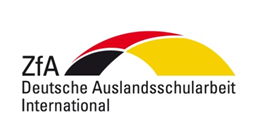 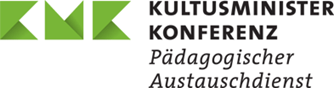 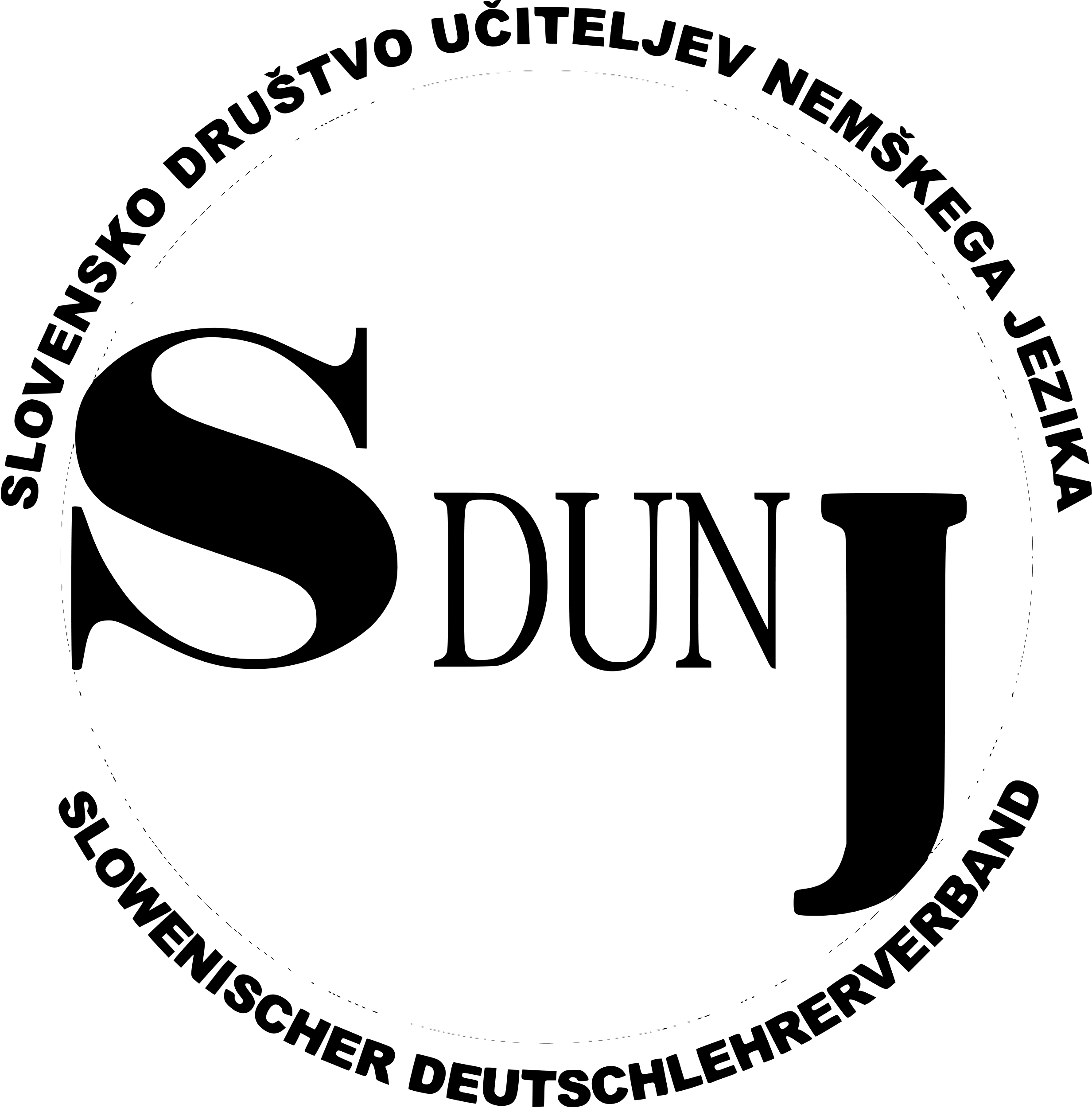 PAD-Wettbewerb 2023Teilnehmer/inNAME (Nachname, Vorname): _______________________________Geb.-Datum: _____________________________________________Staatsangehörigkeit: _______________________________________Schule___________________________________________________Telefon __________________________________________________E-Mail ___________________________________________________Titel  ____________________________________________________Ich versichere, dass ich das Essay eigenständig und ohne Hilfe anderer Personen angefertigt habe.Ort, Datum							Unterschrift________________________________________________________